Zadania dla gr. IIIPani Kasia04.05.2020r (Wtorek)06.05.2020r (Środa)Praca plastyczna  - wykonaj Flagę Unii Europejskiej dowolną techniką.Zaśpiewaj razem z dziećmi Hymn Unii Europejskiej pt. „ Oda do radości”.https://www.youtube.com/watch?v=cud7I8o0Jns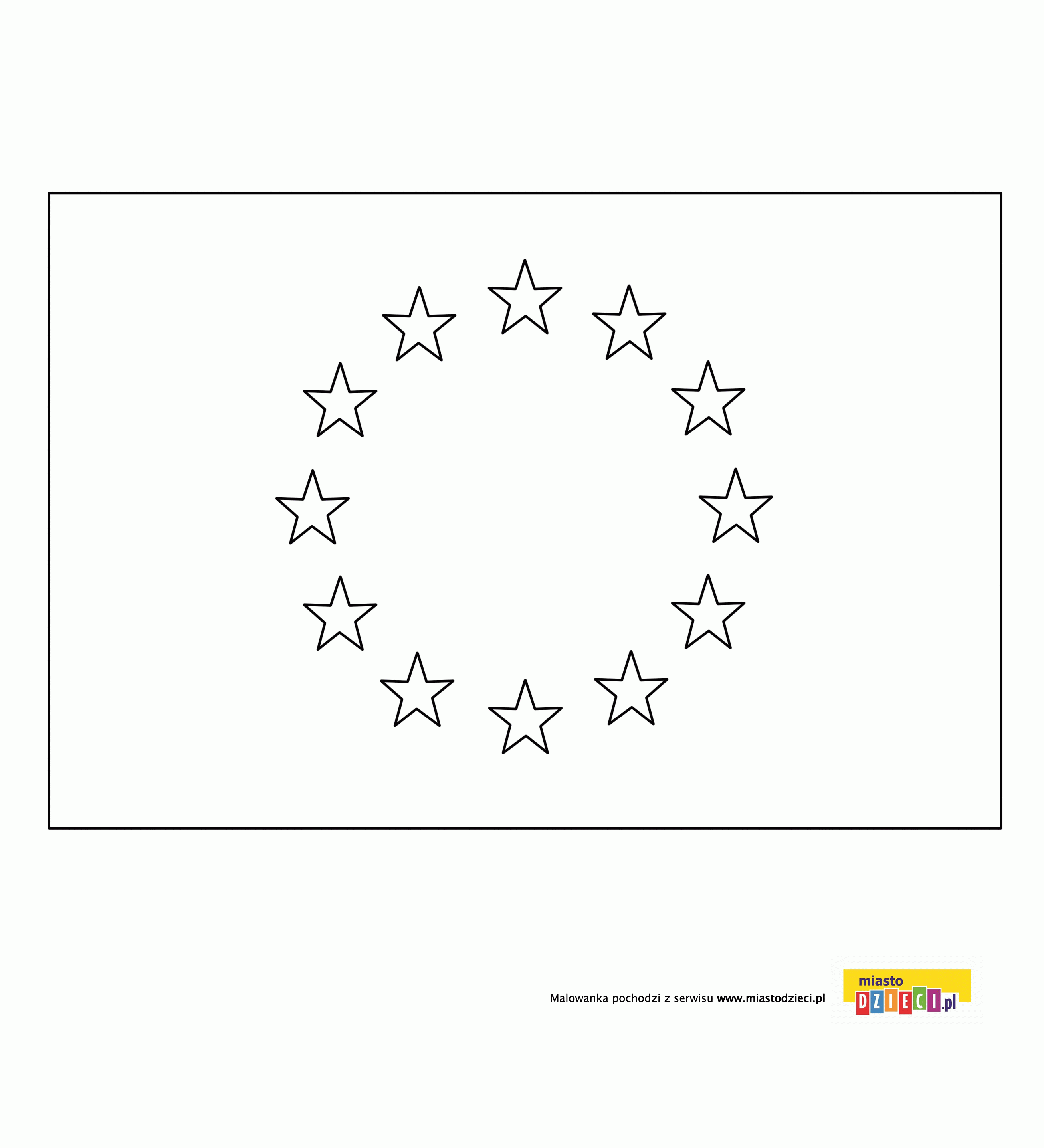 